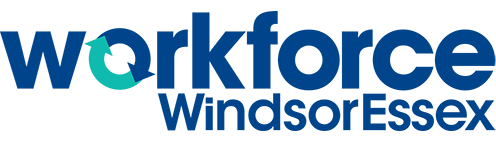 Se présenter dans le marché du travail : conseilsLes bénéfices des réseaux sociauxLes liens ci-dessous sont des ressources en anglais sur le sujet de comment les réseaux sociaux peuvent vous aider à accéder aux opportunités de carrière.TWITTERLINKEDINWhat is it?https://blog.hubspot.com/marketing/what-is-twitterThe advantages of having a Twitter account: https://biginterview.com/blog/2015/03/twitter-jobs.htmlHow to create a Twitter account:https://help.twitter.com/en/using-twitter/create-twitter-accountWhat is it?https://www.lifewire.com/what-is-linkedin-3486382The advantages of having a LinkedIn account: https://www.linkedin.com/pulse/7-benefits-using-linkedin-sarah-rycraft/How to create a LinkedIn account:https://www.youtube.com/watch?v=fuy4DjBWN_k